Газета МБДОУ детского сада №1 «Солнышко»                                                   п. Некрасовское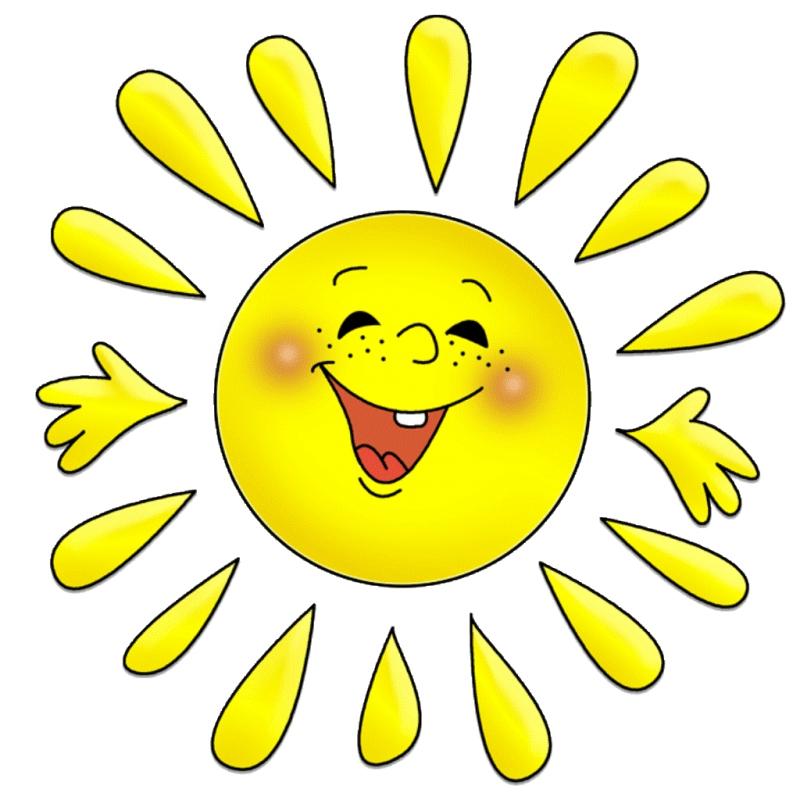 «Солнышко»Консультации для родителей.Воспитание без криков и угроз: Как понять своего ребенка?Все мы рано или поздно примеряем на себя роль родителей. И, нужно сказать, что не у всех это получается одинаково хорошо, не смотря на то, что каждый из нас старается сделать все возможное для того, чтобы дети выросли и превратились в счастливых и успешных взрослых.

Родители по определению должны быть людьми, которые наставляют и воспитывают, и мы стараемся максимально соответствовать этому. Однако, к сожалению, настоящими родителями: мудрыми, спокойными, готовыми принять своего ребенка таким, какой он есть, удается стать далеко не многим.

Мама, не кричи на меня!
Я часто вижу, как неадекватно ведут себя молодые мамочки со своими малышами. Они не просто повышают голос, они просто орут на свое чадо, если ребенок сделал что-то не так. Со стороны это выглядит просто ужасно: красивая женщина кричит на маленького человечка так, как будто он сотворил какое-то немыслимое преступление. Но, на самом деле, чтобы не сделал ребенок, вряд ли это заслуживает того, чтобы напрягать свои голосовые связки или даже хвататься за ремень.

Конечно, бессонные ночи и тому подобные «прелести» материнства способны значительно расшатать нервную систему. Я и сама ловлю себя на том, что иногда вместо того, чтобы спокойно обратиться к своей дочке, сразу начинаю разговор на повышенных тонах. Особенно раздражает, когда ты несколько раз обращаешься к ней, а она тебя просто не слышит. А нам, взрослым, нужно чтобы каждое наше слово выполнялось тут же и беспрекословно.

Поставить себя на его место
Однако, есть один замечательный метод перестать вопить и стать, наконец, своему ребенку другом. Все очень просто: каждый раз, когда я возмущена поведением или поступком дочки и готова разразиться гневной тирадой, я вспоминаю себя в ее возрасте. Это может показаться странным, но у каждого из нас воспоминания детства настолько свежи в памяти, что мы легко можем обратиться к ним.

Вспомнить, что нами двигало в той или иной ситуации, как нам было обидно, когда наш поступок родители расценивали неверно и нам за это еще и доставалось. А как горько подвергаться незаслуженному на твой взгляд наказанию, когда тебе даже не объяснят, что, собственно ты сделал не так. Нам всем это знакомо, не правда ли? Так почему же тогда родители упорно наступают на одни и те же грабли и вместо того, чтобы наладить контакт со своим ребенком упорно возводят каменные стены, теряя близость и приобретая негативное отношение самого близкого человека.

Если же поставить себя на место своего малыша, многое станет понятно. Ведь дети редко хотят по-настоящему нам насолить, чаще всего все неприятности происходят из-за их неопытности и из-за того, что они не могут оценить ситуацию в полной мере. Вспомнив себя в детстве, вы сможете понять, что именно подтолкнула ребенка к тому, чтобы поступит таким образом.

Я могу сказать, что этот метод «погружения в детство», как я его называю, очень помогает установлению дружеских и доверительных отношений. А мне, например, очень важно, чтобы я была для своей дочки не просто мамой — взрослой и опытной, а настоящим другом, который всегда поймет и поможет и к которому можно обратиться в любой ситуации.

Я не сторонница авторитарного правления взрослых уже в силу того, что сама когда-то была ребенком и прекрасно знаю, что взрослые тоже бывают неправы, и что очень больно, когда тебя наказывают ни за что.

Я думаю, что если каждый родитель вспомнит себя в детстве, отпадет необходимость походов к различного рода психологам, бесконечных тренингов и консультаций. На самом деле, мы все можем воспитывать своих детей в атмосфере любви и понимания, главное, захотеть спуститься с высоты своего возраста и вновь вернуть свои детские ощущения. Мне кажется, это совсем не сложно. 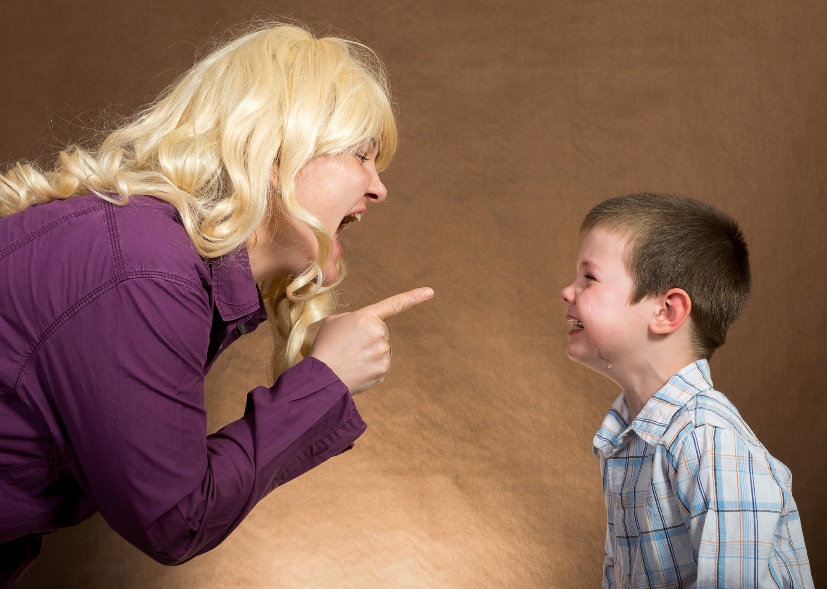 Советы Айболита!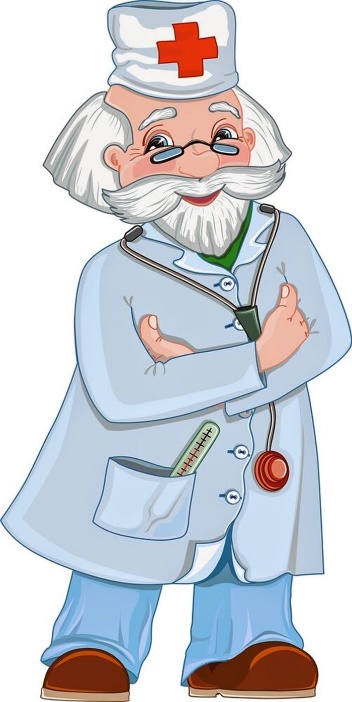 Игры по дороге в детский сад.Игра «Что на что похоже» (развитие связной монологической речи, развитие творческих способностей ребенка)
Ребенку предлагается подобрать похожие слова (сравнения)Белый снег похож на…(что?)
Синий лед похож на… Густой туман похож на…Чистый дождь похож на… Блестящая на солнце паутина похожа на… День похож на…Игра «Вместе веселей» (систематизация словарного запаса.)
Добавь одно слово, которое подходит к двум словам.Мама, сын (дочь) – что делают?Летит, клюет – кто?Дерево, цветы – что делают?Сидит, стоит – кто?Кошка, собака – что делают?Льется, журчит – что? Шумит, дует – что?Дождь, снег – что делают?Игра «Цепочка слов» (закрепить умение выделять первый и последний звук в слове)Взрослый и ребенок по очереди называют любые словаНапример: кошка – автобус – сок – куст – танк – капуста - ...Игра «Подружи слова» (образование сложных слов)листья падают – листопад, снег падает – снегопад, вода падает – водопад, сам летает – самолет, пыль сосет – пылесос,
Игра «А что, если…» (развитие связной речи и мыслительных процессов)Взрослый начинает фразу, ребенок заканчивает. А что произошло, если бы не было ни одной машины… А что произошло, если бы не было птиц… А что произошло, если бы не было конфет… А что бы произошло, если бы было все вокруг твоим… (И т. д. возможно придумать различные варианты).Игра «Исправь предложение» (исправление смысловых ошибок в предложении)Взрослый произносит неправильное предложение, а ребенок исправляет. -Жук нашел Сашу. (Саша нашел жука.) - Пол бежит по кошке. - Наташа жила у ежика. - Снежная баба лепит Ваню. - Катя ужалила осу. И т. д
Игра «Пропал звук»
В этой игре сказочный персонаж Звукоед , “ похищает” звук из слова, а ребенок должен спасти звук – вернуть его в слово и проговорить слово правильно: …обака – собака, ли..а – лиса , абрико…– абрикос и т.д.
Игра «Друзья»
Подобрать с ребенком слова-рифмы к любым окружающим предметам:
Шина – машина, чашки – шашки, кошка – мошка, подушка – лягушка.Игра «Придумай чистоговорку»Задается определенный слоговой ряд, с автоматизируемым звуком, а ребенок добавляет рифмующиеся слова или предложения.Ра – ра – ра – вот шагает детвора.Ор – ор – ор – загорелся светофор.

Обязательно похвалите ребенка за хорошо выполненное задание, за правильно сказанные слова. Расскажите, как вам было интересно играть вместе с ним.
Играя, вы общаетесь с детьми на их территории и можете сами многому у них научиться и научить своих детей. Игра – постоянная и неизменная спутница детства. Ведь именно Вы родители, главные воспитатели своих детей.Календарь праздничных дат.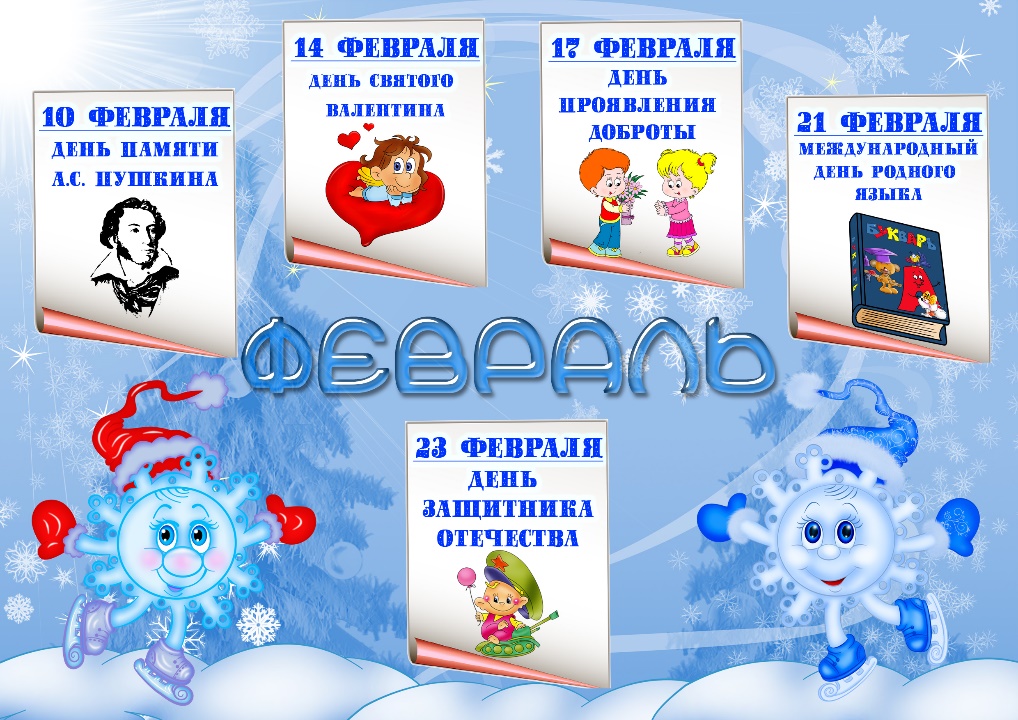 Выпуск №2февраль2023 г